Познавательно – исследовательский проект«Приключения Капитошки»                                                                            ПАСПОРТ ПРОЕКТА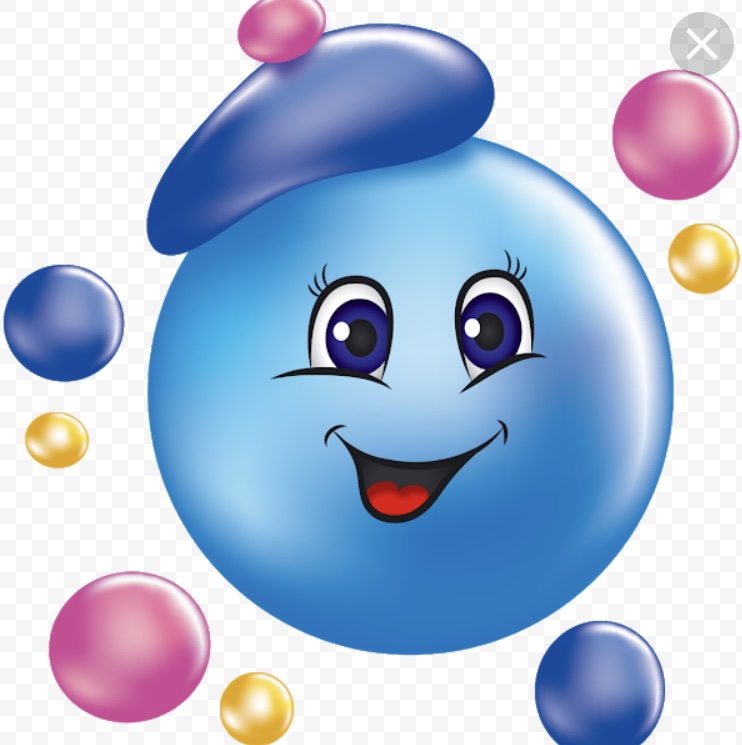 «Приключения Капитошки»ЭТАПЫ РАБОТЫ НАД ПРОЕКТОМПЛАН РЕАЛИЗАЦИИ ПРОЕКТАСетка занятости детей с 13.05.2019г. по 31.05. 2019г.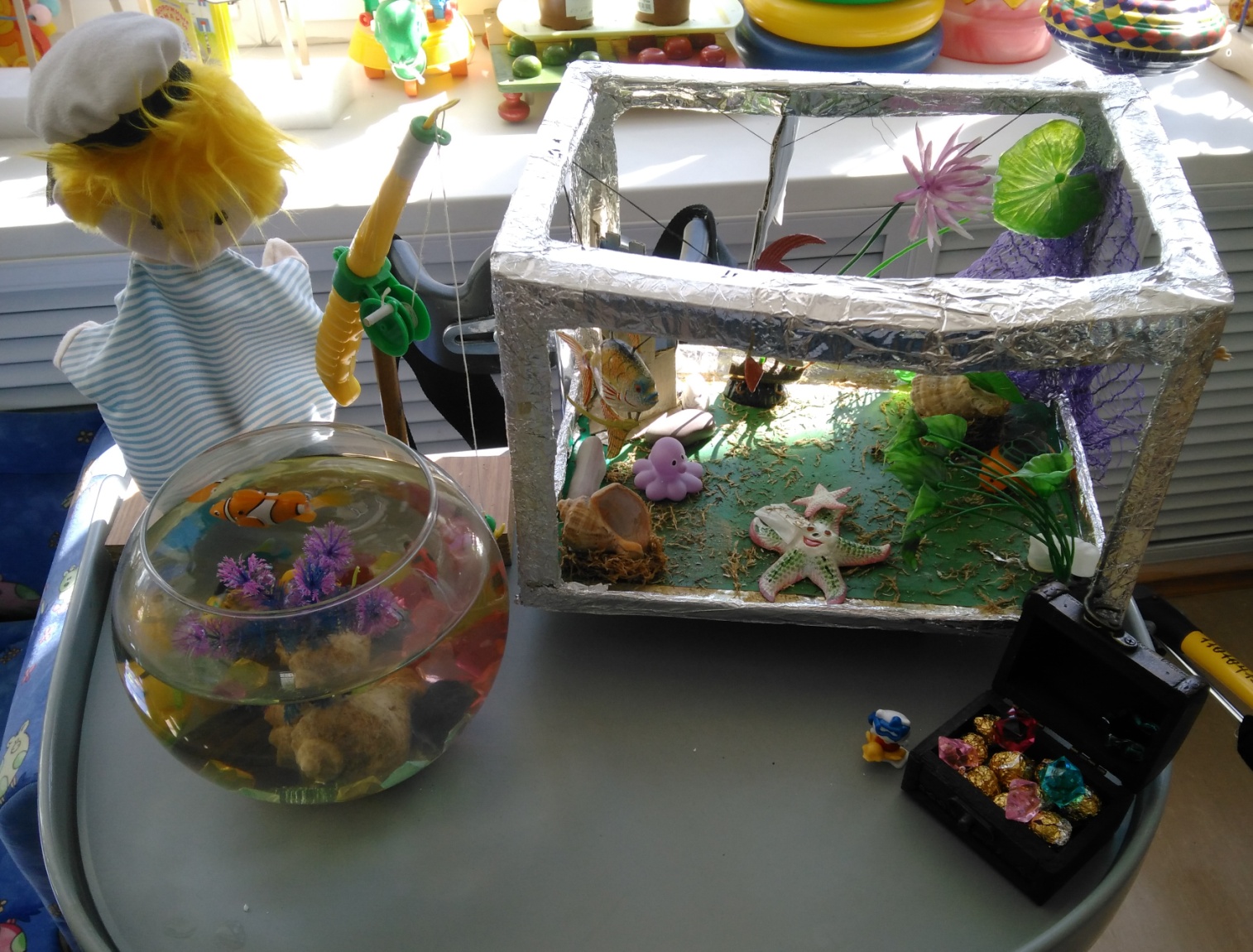 Цель проекта: - Закрепление пройденного материала по всем лексическим темам.Цель проекта: - Закрепление пройденного материала по всем лексическим темам.Цель проекта: - Закрепление пройденного материала по всем лексическим темам.Задачи проекта: Познакомить детей с круговоротом воды в природе и создать условия для доступного исследования экспонатов в пространстве мобильного мини-музея «Я познаю мир».Знакомить детей и взрослых с различными состояниями и свойствами  воды, а так же её значимости для жизни на ЗемлеСоздавать условия для познавательно-исследовательской деятельности в пространстве мобильного мини-музея;Расширять представление об окружающем мире, на основе полученной информации. Развивать творческое  воображение и мышления.Снижать уровень тревожностиСтимулировать речевую активность.   Задачи проекта: Познакомить детей с круговоротом воды в природе и создать условия для доступного исследования экспонатов в пространстве мобильного мини-музея «Я познаю мир».Знакомить детей и взрослых с различными состояниями и свойствами  воды, а так же её значимости для жизни на ЗемлеСоздавать условия для познавательно-исследовательской деятельности в пространстве мобильного мини-музея;Расширять представление об окружающем мире, на основе полученной информации. Развивать творческое  воображение и мышления.Снижать уровень тревожностиСтимулировать речевую активность.   Задачи проекта: Познакомить детей с круговоротом воды в природе и создать условия для доступного исследования экспонатов в пространстве мобильного мини-музея «Я познаю мир».Знакомить детей и взрослых с различными состояниями и свойствами  воды, а так же её значимости для жизни на ЗемлеСоздавать условия для познавательно-исследовательской деятельности в пространстве мобильного мини-музея;Расширять представление об окружающем мире, на основе полученной информации. Развивать творческое  воображение и мышления.Снижать уровень тревожностиСтимулировать речевую активность.   Место реализации проекта: развивающая среда в группе, пространство мобильного мини-музея «Я познаю мир»Место реализации проекта: развивающая среда в группе, пространство мобильного мини-музея «Я познаю мир»Место реализации проекта: развивающая среда в группе, пространство мобильного мини-музея «Я познаю мир»Тип проекта:Познавательно- исследовательскийПознавательно- исследовательскийСроки  реализации проекта:Средне - срочныйС 13.05.2019- 31.05.2019г.Средне - срочныйС 13.05.2019- 31.05.2019г.Целевая аудитория:Целевая аудитория:-дети с  ограниченными возможностями здоровья (3-5 лет),   - дети,  посещающие группу общеразвивающей направленности.- педагоги;- родители.Продукт проекта:Продукт проекта:Сочинения родителей с детьми:«Для чего нужна вода»Создание  книжки  «Весёлый Капитошка»«Капелька» из пластилинаМодуль: «Круговорот воды в природе»Модуль: «Чудо - речка»Формы  работы:Формы  работы:Экскурсия с родителями в дельфинарийЭкскурсия по выставке «Приключение Капитошки»Дидактические игрыИгры с водой, пескомЭкспериментированиеТворческие мастерские (лепка, рисование)Показ презентации «Для чего нужна вода»Просмотр мультипликационного фильма «Мойдодыр»Беседа, отгадывание загадок по заданной теме.Инновация проекта:Инновация проекта:-создание пространства тактильного доступа для детей:То, что я услышал, я забыл.То, что я увидел, я помню.То, что я потрогал и сделал сам, я знаю!-использование компьютерных технологийОжидаемые результатыпроекта:Ожидаемые результатыпроекта:-закрепление пройденного материала.в-заинтересованность детей и родителей  в процессе и результате совместной деятельности;- повышение познавательной активности  в экспозиционном пространстве.- дети  получают знания о значимости воды для всего живого.                        ЭтапыОсновное содержание этапаПОДГОТОВИТЕЛЬНЫЙОпределение основных направлений работы -выбор идеи - согласно тематическому планированию-определение целевой аудитории; -постановка цели и задач;-разработка  плана мероприятий по достижению цели проекта;-подбор  сказок и мультипликационных героев организаторами проекта;-подбор  материалов к выставке, «Путешествие Капельки» совместно с родителями;-создание презентации: «Для чего нужна вода»-разработка конспекта  занятия:  «Путешествие Капельки»-подбор  сказок, стихов, поговорок, загадок  о воде.-подбор дидактических игр:-поиск мультфильма по данной тематикеОСНОВНОЙ Осуществление совместной деятельности  по ознакомлению  детей со свойствами воды-оформление выставки «Путешествие Капельки»-реализация разработанного плана совместной деятельностиЗАКЛЮЧИТЕЛЬНЫЙОбобщение полученного опыта-анализ достижения поставленной цели и полученных результатов (рефлексия), оценка реализации проекта (беседа)НАЗВАНИЕ МЕРОПРИЯТИЯ  СРОКИ     ПРОВЕДЕНИЯЗАДАЧИЦЕЛЕВАЯ АУДИТОРИЯ1.Написание сочинений и изготовление книжки – малышки: «Путешествие Капельки» 10.05.2019 -12.05.2019-развивать воображение детейдети и их родители2.Оформление выставки:«Путешествие Капитошки» в пространстве мобильного мини-музея «Я познаю мир»13.05.2019 -15.05.2019-Подобрать экспонаты выставки с учётом предложенной темы-Создать пространство для тактильного доступа к экспонатамдети, педагоги, родители3.Совместная деятельность:-Лепка: «Весёлая  капелька»-Чтение художественной литературы «Мойдодыр»К.И. Чуковский.13.05.2019-Учить детей лепить знакомые предметы, используя технику «лепка по форме»-Продолжать знакомить детей со свойствами воды, ее функциями,-Пополнять пассивный и активный словарный запас по данной теме-Стимулировать реч. Активность.Дети, педагоги 4.- Музыкальное занятие «Ой, журчит кругом вода»-Д\у «Что спряталось в горохе?»14.05.2019-Продолжать учить выполнять движения под музыкальное сопровождение-Развивать ММР, ЗМК, тактильно – двигательные ощущения,  учить ориентироваться в частях собственного тела.дети и педагоги5.-Чтение домашних сочинений детей по теме: «Путешествие Капельки»- Игры с водой :«Тонет - не тонет»15.05.2019-Учить детей рассказыванию сказки  с опорой на иллюстрации -Вызвать эмоционально - положительный настрой от предстоящей совместной деятельности -Заинтересовать  детей экспериментированием с водойдети и педагоги6.Просмотр презентации:«Для чего нужна вода»Музыкальное занятие«Дождик, дождик  кап, кап, кап»16.05.2019-Вызвать эмоционально - положительный настрой от предстоящей совместной деятельности-Продолжать знакомить детей с водой и её свойствами.- Продолжать учить выполнять движения под музыкальное сопровождениеорганизаторы проекта.7.Сюжетно – ролевая игра «По морям, по океанам»Игры на определение эмоций «Угадай настроение капельки»17.05.2019- Вовлечь детей в игровую деятельность. -Продолжать учить детей брать на себя ведущую роль и  запоминать цепочку последовательных действий. дети и педагоги8.-Песочная терапия:«Дорожка к речке»-Чтение стихов, загадок и потешек о воде.20.05.2019-Учить рисовать на песке «Волшебные дорожки»-продолжать развивать тактильно - двигательные ощущения.-Продолжать учить отгадывать загадки; продолжать учить слушать и слышать прочитанное стихотворение-стимулировать словарную активностьдети и педагоги9.Музыкальное занятие:«Бежит, бежит водичка»Д\и «Солнце и дождь»21.05.2019-Продолжать учить выполнять движения под музыкальное сопровождение-Продолжать развивать координацию ММР, через использование прищепок-Учить находить недостающие детали поделок.дети и педагоги10- Рассматривание иллюстраций:«Для чего нужна вода»Игры с водой:«Поймай рыбку»22.05.2019-Продолжать знакомить детей с водой и её свойствами.-Вызвать эмоционально - положительный настрой от предстоящей совместной деятельности -Продолжать закреплять свойства воды-Учить ловить сачком рыбок.дети и педагоги11-Просмотр мультипликационного фильма «Капитошка» -Музыкальное занятие:23.05.2019- Продолжать знакомить детей со сказочными персонажами.Помочь понять содержание мультфильма. -Продолжать учить выполнять движения под музыкальное сопровождениедети и педагоги12-Рисование:«Дождик кап, кап»-Составление рассказа с опорой на иллюстрации:«Приключения одной капельки»24.05.2019- Продолжать развивать творческое воображение детей-формировать правильный захват кисточки,-Учить ориентироваться на листе бумаги.-Учить детей составлять рассказ с использованием иллюстраций.дети и педагоги13Экскурсия на  выставку: «Путешествие Капитошки»Рисование на манке:«Весёлая капелька»27.05.2019- Создать необходимые условия для доступного исследования экспонатов.-Продолжать развивать творческое воображение детей-Учить рисовать пальчиком на манке,-Учить ориентироваться на плоскости.дети и педагоги14-Музыкальное занятиеПо плану музыкального руководителяРазрезные картинки«Собери рыбку»28.05. 2019-Продолжать учить выполнять движения под музыкальное сопровождение.- Продолжать учить собирать целую картинку из 2-4 частей.дети и педагоги15Рассматривание иллюстраций по теме: «Рыбы»Игры с водой «Цветные капельки»29.05.2019-Продолжать учить детей рассматривать предложенные иллюстрации, выделять , показывать, называть рыб.-Вызвать эмоционально - положительный настрой от предстоящей совместной деятельности -Продолжать закреплять свойства воды-Формировать правильный захват пипетки, развивать щопоть.дети и педагоги16Просмотр презентации «Реки, моря, океаны» -Музыкальное занятиеПо плану музыкального руководителя30.05.2019-Вызвать эмоционально - положительный настрой от предстоящей совместной деятельности-Продолжать знакомить детей с водой, её свойствами.-Учить выделять, показывать реки, моря, океаны.-Продолжать учить выполнять движения под музыкальное сопровождение.дети и педагоги- Подведение итогов Беседа: «Что мы знаем о воде»Д\и  «Назови ласково»31.05.2019-Закрепление пройденного материала-Итоговая беседа с детьми, обобщение, рефлексия.-Расширять пассивный и активный словарь, учить при помощи суффиксов образовывать новые слова  в уменьшительно – ласкательной форме.дети и педагогиДатаІ половина дняПрогулкаІІ половина дняПонедельник13.05.19Художественно-эстетическое развитиеЛепка: «Веселая капелька»П/и «Море волнуется раз…»Чтение художественной литературыСказка К. Чуковского «Мойдодыр»Вторник14.05.19Художественно-эстетическое развитиеМуз.(по плану музыкального руководителя)П/и «Раз два три, к дереву беги»Сенсомоторное развитиеД/и «Что спряталось в горохе?»Среда15.05.19Чтение домашних сочинений детей на тему: «Путешествие капельки»П/и «Кот идет»Познавательно-исследовательская деятельностьИгры с водой: «Тонет-не тонет»Четверг16.05.19Познавательное развитиеПросмотр презентации: «Для чего нужна вода»Д/и «Мы помощники» Художественно-эстетическое развитиеМуз.(по плану музыкального руководителя)Пятница17.05.19Социально-коммуникативное развитиеСюжетно-ролевая игра: «По морям и океанам»П/и «Путешествие на корабле»Игры на определение эмоций«Угадай настроение капельки»Понедельник20.05.19Художественно-эстетическое развитиеПесочная терапия:«Дорожка к речке»П/и «Солнце и дождик»Чтение художественной литературыСтихи и потешки о водеВторник21.05.19Художественно-эстетическое развитиеМуз.(по плану музыкального руководителя)П/и «Раздувайся пузырь» стр.47 «Картотеки подвижных игр, упражнений, физкультминуток, пальчиковой гимнастики» Н.В. НищеваСенсомоторное развитиеИгры с прищепками «Солнце и дождь»Среда22.05.19Рассматривание иллюстраций: «Для чего нужна вода»П/и «Аквариум» стр.46 «Картотеки подвижных игр, упражнений, физкультминуток, пальчиковой гимнастики» Н.В. НищеваПознавательно-исследовательская деятельностьИгры с водой: «Поймай рыбку»                         Четверг23.05.19         Познавательное развитиеПросмотр мультфильма «Капитошка»П/и «Вышел дождик на прогулку» стр.51 «Картотеки подвижных игр, упражнений, физкультминуток, пальчиковой гимнастики» Н.В. НищеваХудожественно-эстетическое развитиеМуз.(по плану музыкального руководителя)Пятница24.05.19Художественно-эстетическое развитиеРисование «Дождик кап, кап»П/и «Летний дождь»стр.49 «Картотеки подвижных игр, упражнений, физкультминуток, пальчиковой гимнастики» Н.В. НищеваРечевое развитиеСоставление рассказа с опорой на иллюстрации «Приключения одной капельки»Понедельник27.05.19Посещение выставки: «Путешествие Капитошки» в пространстве мобильного мини-музея «Я познаю мир»П/и «Речка» стр.48 «Картотеки подвижных игр, упражнений, физкультминуток, пальчиковой гимнастики» Н.В. НищеваХудожественно-эстетическое развитиеРисование на манке: «Веселая капелька»Вторник28.05.19Художественно-эстетическое развитиеМуз.(по плану музыкального руководителя)П/и «Лягушки» стр.43  «Картотеки подвижных игр, упражнений, физкультминуток, пальчиковой гимнастики» Н.В. НищеваСенсомоторное развитиеРазрезные картинки:«Собери рыбку»Среда29.05.19Познавательное развитиеРассматривание иллюстраций«Рыбы»П/и «Рыбка плавает в водице» стр.77 «Картотеки подвижных игр, упражнений, физкультминуток, пальчиковой гимнастики» Н.В. НищеваПознавательно-исследовательская деятельностьИгры с водой: «Цветные капельки»Четверг30.05.19Познавательное развитиеПросмотр презентации: «Реки, моря и океаны»П/и «На дне» стр.39 «Картотеки подвижных игр, упражнений, физкультминуток, пальчиковой гимнастики» Н.В. НищеваХудожественно-эстетическое развитиеМуз.(по плану музыкального руководителя)Пятница31.05.19Закрепление материалаБеседа:  «Что мы знаем о воде»П/и «Повтори не ошибись»Речевое развитиеД/у «Назови ласково»